2024年2月长江干散货综合运价指数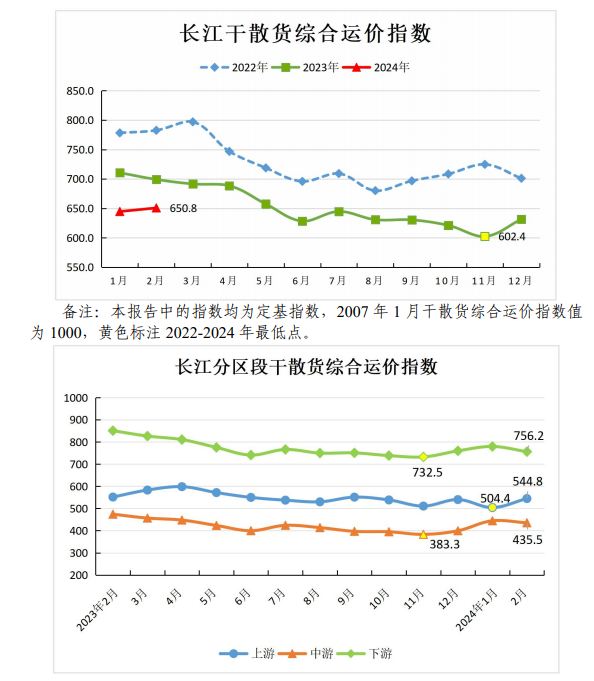 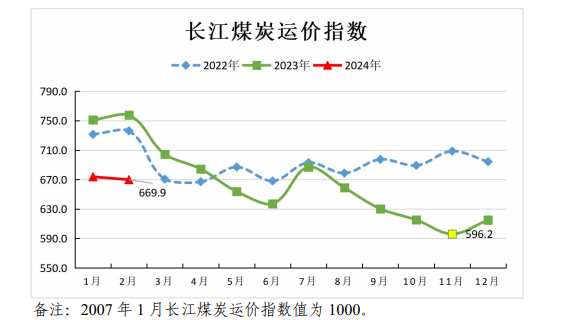 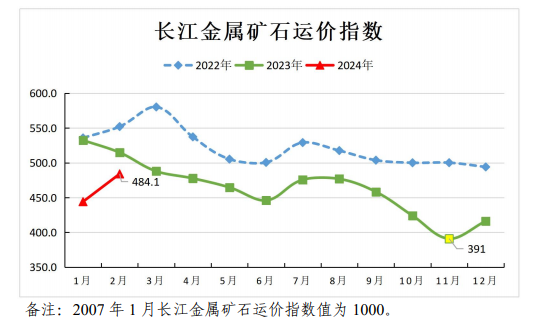 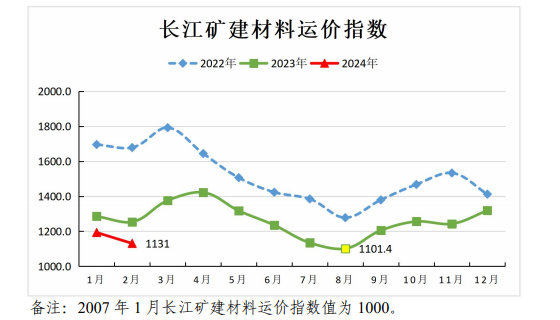 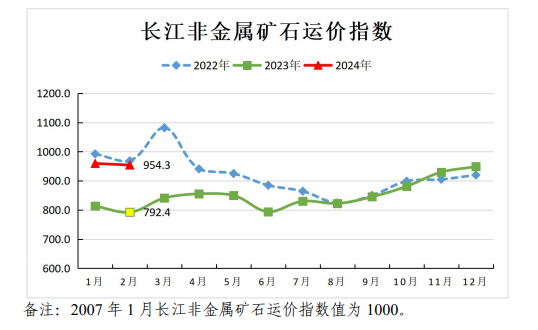 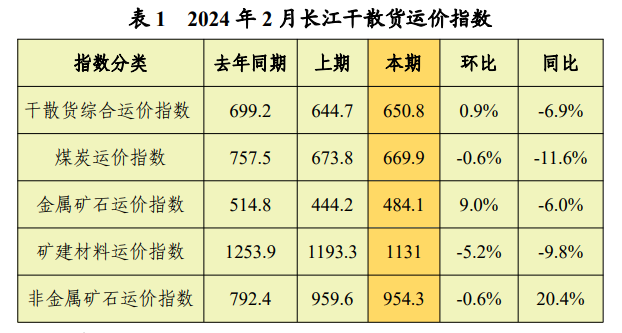 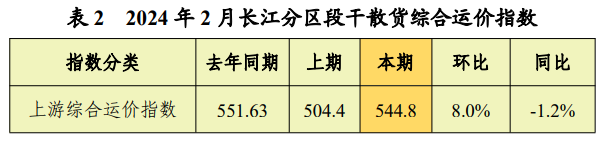 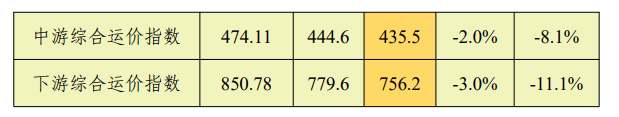 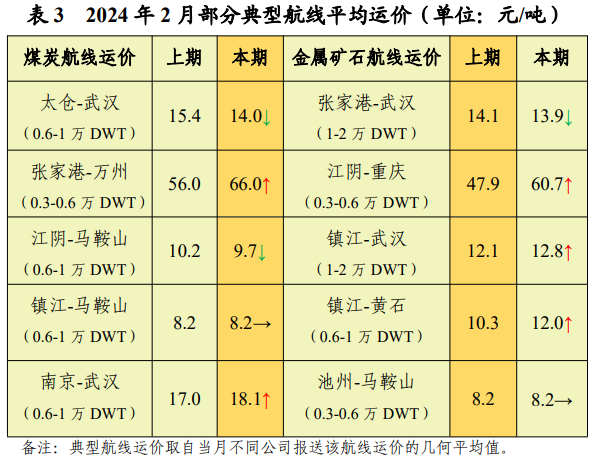 2024年2月长江集装箱综合运价指数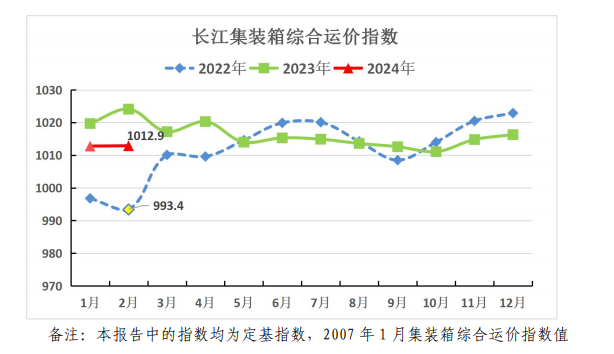 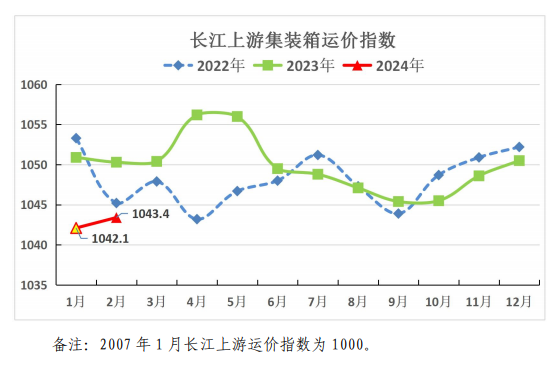 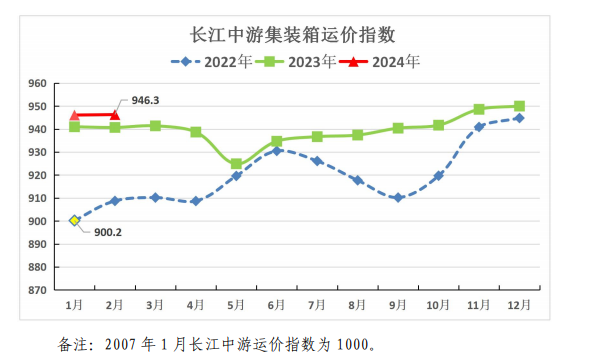 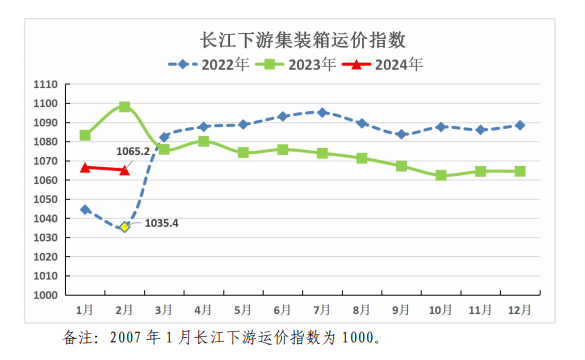 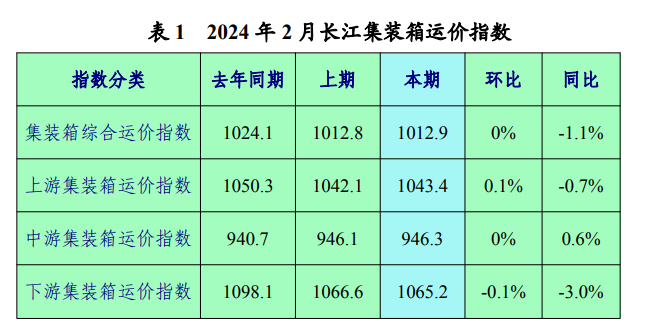 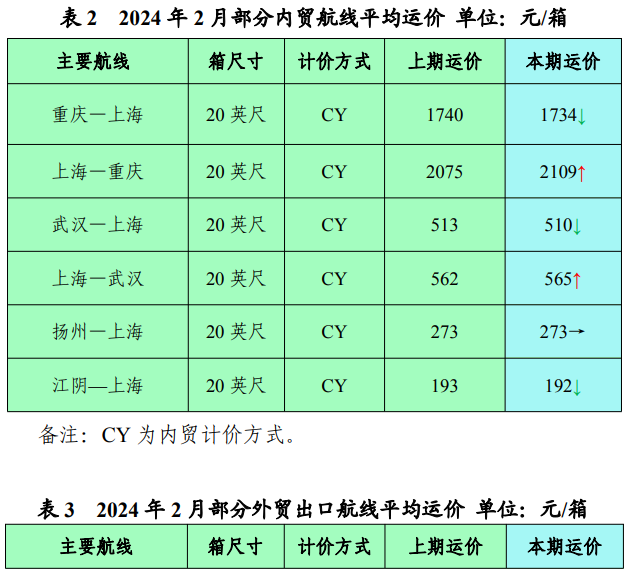 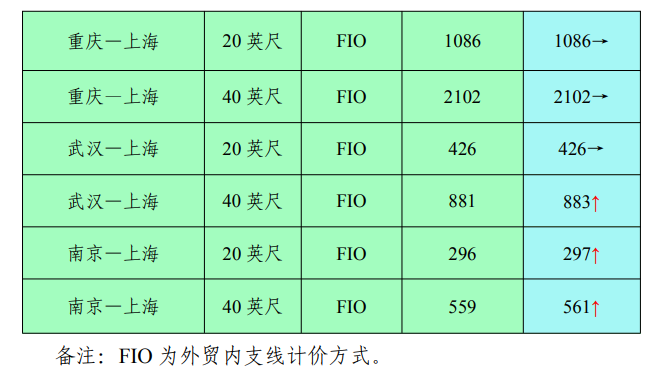 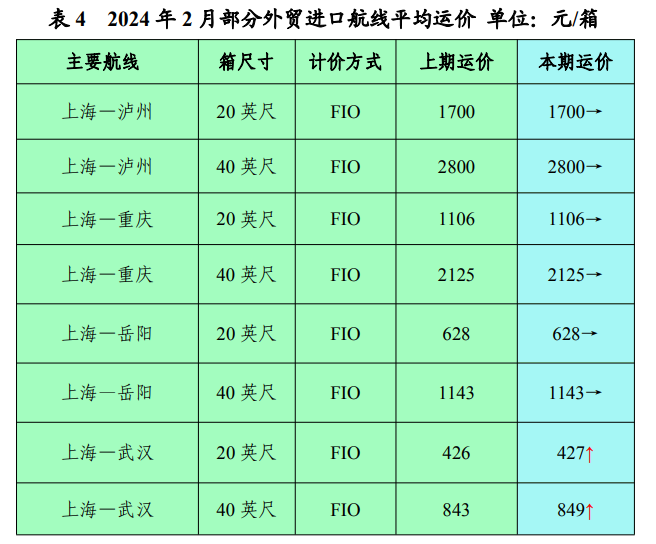 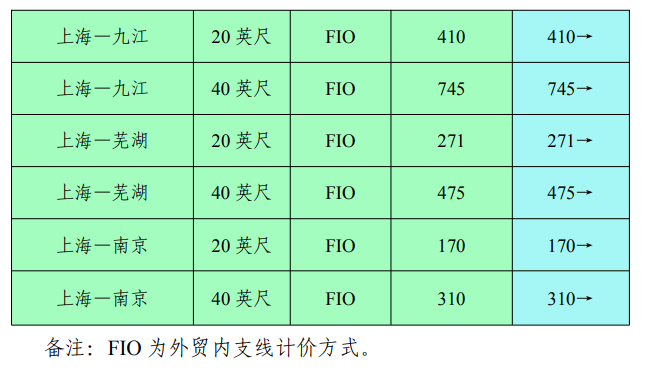 